Вместе  с вами на рынке труда!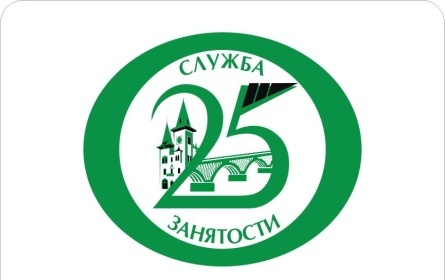 В этом году исполняется 25 лет Службе занятости. Именно столько времени на территории России осуществляется скоординированная работа направленная на трудоустройство, переобучение, профориентацию населения и подбор специалистов для предприятий. Государственной службе занятости отводится основная роль в решении проблемы безработицы.  И эту роль трудно недооценить, ведь служба занятости прилагает усилия для того, чтобы оказывать помощь всем нуждающимся в ней людям.В 1995 году создан   Федоровский центр занятости населения. Были пережиты и всплески безработицы, и тяжелые «голодные годы», когда пособие выдавали продуктами питания или взаимозачётами. Но в любых условиях велась целенаправленная работа по снятию напряженности на рынке труда и обеспечению социальных гарантий незанятому населению. Уже в 1997 году появились первые программы активной политики занятости населения. Со временем укреплялась материально-техническая база ЦЗН, расширялась сфера его деятельности, услуги центра были расширены, появилось профобучение безработных, пользующееся и сейчас спросом. Появились и новые направления в деятельности центра. Трудное экономическое положение в стране, сложившее в 2008 году в связи с мировым экономическим кризисом, также внесло свои коррективы в деятельность государственной службы занятости. Была поставлена первоочередная задача – свести к минимуму социальные последствия кризиса, не допустить неконтролируемого роста безработицы. И тогда служба занятости совместно с работодателями осваивала новые направления: организация общественных работ и опережающего профессионального обучения сотрудников предприятий, находящихся под угрозой массового увольнения, стажировка выпускников учебных заведений с целью приобретения опыта работы, организация содействия самозанятости. Реализация программ осуществляется центром при активной поддержке Администрации района, сельских поселений, работодателей и всех заинтересованных структур. Активное взаимодействие налажено с учебными заведениями, учреждениями социальной защиты, Пенсионным фондом,  военкоматом, комиссией по делам несовершеннолетних и защите их прав и др. Именно совместная работа помогает центру претворять в районе основную политику занятости населения. И всем им мы говорим огромное спасибо за нашу совместную деятельность!С целью повышения эффективности работы по трудоустройству ищущих работу и безработных граждан на сайте службы занятости населения http://www.trudinfo.ru, а также на портале Роструда «Работа в России» https://trudvsem.ru/, размещаются вакансии центра занятости населения, которые ежедневно обновляются.Слаженная работа коллектива – одна из составляющих успешной работы, благодаря чему удается многое делать для того, чтобы не допустить роста безработицы, смягчить ее негативные последствия. Девиз нашей службы: «Мы работаем, чтобы работа была у вас». От всей души поздравляю всех работников ГКУ СО «Центр занятости населения Федоровского района», наших партнеров с 25-летним юбилейным годом!!!! Желаю всем новых сил, благополучия в семьях, здоровья и выдержки, приносить столько же пользы нуждающимся, как вы делаете это сейчас. Ведущий инспектор ГКУ СО «ЦЗН Федоровского района»   Подтяшкина О.А